Обязательный минимум7 класс1 четвертьАлгебра Знать и понимать термины:Прямоугольная система координат на плоскости;Координатные углы;Абсцисса, ордината, ось абсцисс, ось ординат;Линейное уравнение с двумя переменными;Решение линейного уравнения с двумя переменными;Независимая переменная;Зависимая переменная;Угловой коэффициент.Знать и понимать обозначения:хОу (для прямоугольной системы координат на плоскости);М (х;у) ( для обозначения координат точки на плоскости). Знать что:Графиком уравнения у=а является прямая, параллельная оси ординат и проходящая через точку а на оси абсцисс;Графиком уравнения  у=с является прямая, параллельная оси абсцисс и проходящая через точку с на оси ординат;Графиком линейной функции у = kx является прямая, проходящая через начало координат;Графиком линейной функции у = kx +m  является прямая;Геометрия Знать определения:Отрезка, прямой, луча, угол и их обозначенияЗнать и понимать:Сколько прямых можно провести через две точкиКакой угол называется развернутымКакие фигуры равныКак сравнить два отрезкаКакая точка называется серединой отрезкаКак сравнить два углаКакой луч называется биссектрисой углаТочка С делит отрезок АВ на два отрезка. Как найти длину отрезка АВ, если известны длины отрезка АС и СВКакими инструментами пользуются для измерения расстоянийЧто такое градусная мера углаЛуч ОС делит угол АОВ на два. Как Найти градусную меру угла АОВ, если известны градусные меры углов АОС и СОВКакой угол называется тупым, острым, прямым, развернутымКакие углы называются смежными. Чему равна сумма смежных угловКакие углы называются вертикальными. Каким свойством обладают вертикальные углыКакие прямые называются перпендикулярными. Каким свойством обладают перпендикулярные прямыеОбязательный минимум7 класс2 четвертьАлгебра Знать и понимать понятия:Система двух линейных уравнений с двумя переменными; Решение системы уравнений;Несовместимая система, неопределенная система уравнений Знать и понимать свойства степеней с натуральным показателем: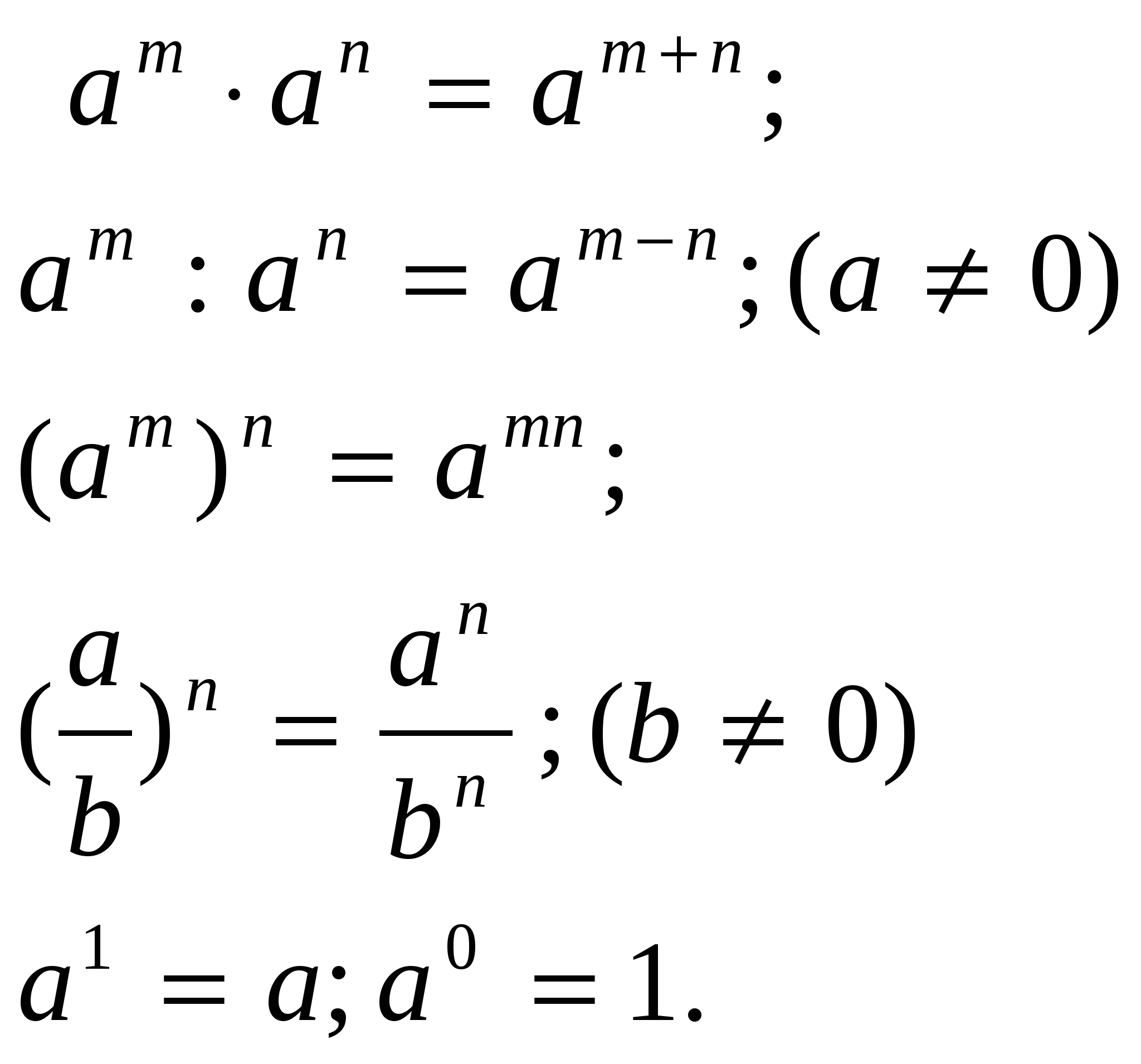 Знать что:Для  решения системы уравнений с двумя переменными существует три метода: графический, метод подстановки, метод сложенияГеометрия Знать определения:Треугольника, равнобедренного треугольника, равностороннего треугольника, окружности, круга, диаметра, радиуса, хордыЗнать и понимать:Какие треугольники называются равнымиТри признака равенства треугольников: по двум сторонам и углу между ними, по стороне и прилежащим к ней углам, по трем сторонам;Какой отрезок называется перпендикуляромКакой отрезок называется медианой треугольникаКакой отрезок называется высотой треугольникаКакой отрезок называется биссектрисой треугольникаУметь строить отрезок равный данному, угол равный данному, перпендикуляр к прямой, находить середину отрезка, биссектрису углаОбязательный минимум7 класс3 четвертьАлгебра Знать и понимать понятия:Одночлена, многочлена, коэффициента одночленов, подобных одночленов, стандартный вид одночлена, стандартный вид многочленаЗнать и понимать формулы: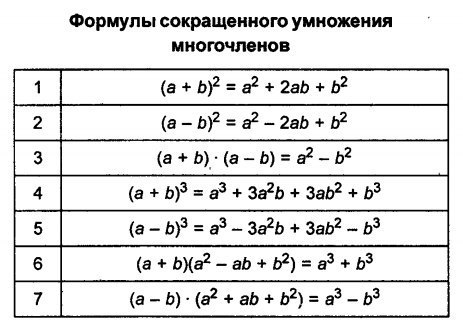 Знать правила:Составления алгебраической суммы многочленовУмножения многочленов на одночленУмножения многочленов на многочленДеления многочлена на одночленГеометрия Знать определения:Прямой, параллельных прямых, секущей прямойЗнать и понимать: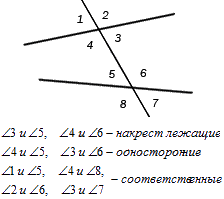 Признаки параллельности прямыхАксиому параллельных прямыхОбязательный минимум7 класс4 четвертьАлгебра Знать и понимать понятия:Разложение  многочлена на множители, сокращение алгебраической дроби, тождествоЗнать и понимать терминов:Парабола, ось симметрии, ветви параболы, вершина параболы, непрерывная функция, разрыв функции, касочная функция, область определения, чтение графикаЗнать и понимать формулы:Для разложения на множители многочленаЗнать приемы разложения на множители:Вынесение общего множителя за скобкиГруппировкаИспользование формул сокращенного умноженияВыделения полного квадратаЗнать и понимать модели:у=х2 и у= f(х)Геометрия Знать определения:Внешнего угла, треугольников по углам, наклоннаяЗнать и понимать:Сумму углов треугольникаЧему равен внешний угол треугольникаНеравенство треугольникаСтороны прямоугольного треугольникаПризнаки равенства прямоугольных треугольниковСвойство прямоугольного треугольника (30)Уметь стоить треугольникПо двум сторонам и углу между нимиПо стороне и прилежащим к ней угламПо трем сторонам